GUÍA DE APRENDIZAJE INSTRUCCIONES GENERALES:Responde lo solicitado en el cuaderno personal de la asignatura CON LÁPIZ DE PASTA Y LETRA LEGIBLE, solo las respuestas, respetando la enumeración de esta guía. También se pueden redactar las respuestas en algún procesador de textos (como MS Word).Mantén el orden, limpieza y ortografía en el trabajo.Una vez finalizado el desarrollo de la guía, envía las respuestas al E- mail del profesor que aparece a continuación. Si se escribió en el cuaderno, se envían las fotografías de las respuestas. Si se escribió en el procesador de textos, se envía el archivo. Importante: En el asunto del correo, indicar nombre y curso.Una vez recepcionado y probado que el archivo no está dañado, el profesor acusará recibo del mismo, siendo su comprobante de entrega. Es responsabilidad del estudiante el correcto ingreso de la dirección electrónica y la carga del archivo.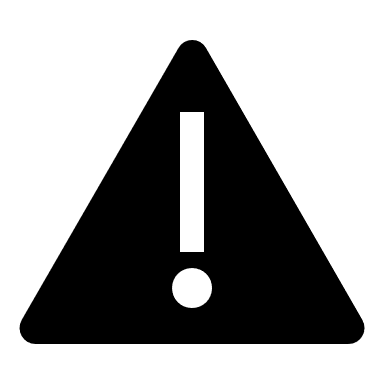 IMPORTANTE: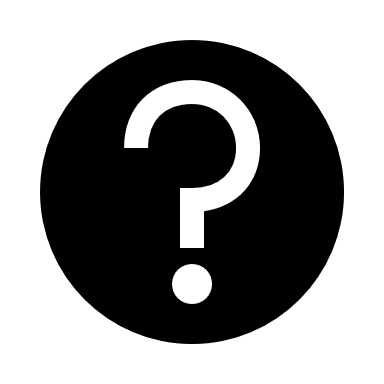 En caso de consultas, escribir al mail de tu profesor: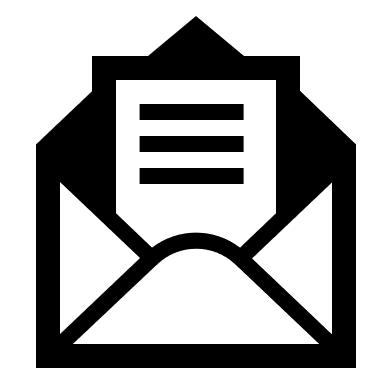 - Leonardo Allendes: leonardoallendes@maxsalas.cl - Rebeca Bustos: rebeca.bustos@maxsalas.cl- Victoria Herrera: victoria.herrera.quiroga@gmail.com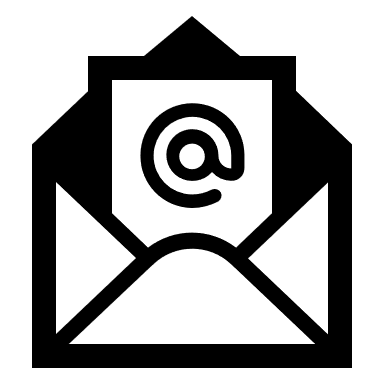 - Andrés Osorio: andres.osorio@maxsalas.cl- Viviana Quiero: quierovivi@gmail.com- Juliet Turner: jccturner@gmail.comLEAMOS Y TRABAJEMOS CON LOS TEXTOSLea con atención las siguientes noticias sobre los temas “El Fenómeno urbano” y “la urbanización en Chile” y desarrolla lo siguiente:Lea de forma comprensiva el texto, puedes apoyar tus estudio con técnicas de análisis y estudio de textos.Subraya lo mas importante, conceptos, palabras o párrafos.Anota al finalizar la lectura las palabras que no hayas entendido, luego busca sus significados.Al final de cada texto encontraras algunas pregunta relacionada con la lectura.Puedes buscar en internet  para obtener mayor información sobre el avance del urbanismo el mundo y sobre el concepto de “Fenómeno urbano” para próximas guías.Recomendaciones para trabajar los textosLee el texto con atención, respetando comas, puntuación y estructura del textoResume o reescribe con tus palabras el texto, puedes hacer tu propia versión del texto, te servirá para comprender mejor.Subraya con distintos colores lo mas importante, si es en computador, puedes subrayar con las herramientas de Word. Anota aquellos conceptos que no entiendes y busca sus significados( al final de ambos textos tendrás espacio para ello)Tema: El Fenómeno urbano(Documento 1 )“Las ciudades seguirán creciendo, sobre todo en los países en desarrollo”	Actualmente, el 55 % de las personas en el mundo vive en ciudades. Según un nuevo informe de la Organización, se estima que esta proporción aumentará hasta un 13 % de cara a 2050, por lo que el desarrollo sostenible dependerá cada vez más de que se gestione de forma apropiada el crecimiento urbano, especialmente en los países de ingresos medios y bajos que son los que liderarán el proceso.El Departamento de Asuntos Económicos y Sociales de las Naciones Unidas ha lanzado un documento que prevé que el 68 % de la población vivirá en zonas urbanas de cara a 2050.La causa reside en que parte de la población mundial desplazará su lugar de residencia de las áreas rurales a las urbanas y, a esta predicción, se unen las perspectivas de crecimiento demográfico, según las que cerca de 2500 millones de personas adicionales vivirán en las ciudades para esa fecha.Se prevé que este aumento se producirá de forma desigual en términos geográficos y que, además, algunas de las urbes que actualmente presentan un mayor tamaño podría ver reducido su número de habitantes.“La urbanización va a continuar y lo va a hacer más rápido en los países de ingresos bajos y medios”, señala Lina Bassarsky, oficial de asuntos de población.Distribución del proceso	La población urbana ha aumentado de manera exponencial –desde 751 millones en 1950 a 4200 millones en 2018– y continuará con esta tendencia. Según el informe, el crecimiento previsto estará altamente concentrado: el 90 % tendrá lugar en los países de África y Asia, y tan solo India, China y Nigeria representarán el 35 % con 416 millones, 255 millones y 189 millones de habitantes respectivamente.Actualmente, las áreas más urbanizadas son:América del Norte: 82 % de población urbana.América Latina y el Caribe: 81 %.Europa: 74 %.Oceanía: 68 %.Pero Asia, a pesar de su bajo nivel de urbanización (cerca del 50 %), acoge al 54 % de la población urbana mundial, seguida de Europa y África con un 13 % cada una. África, en contraste, predomina la población rural, con un 43 % de sus habitantes viviendo en las ciudades.Descenso de población en zonas urbanas y rurales	Algunas urbes han experimentado una disminución en el número de habitantes en los últimos años. La mayoría de ellas se encuentran en países con bajas tasas de fertilidad en Asia y Europa, pero la contracción económica, la inmigración y los desastres naturales también han provocado pérdidas de población. Esto ha ocurrido en las últimas dos décadas, por ejemplo, en ciudades del este de Europa, en países como Rumanía, Ucrania o la Federación Rusa. Sin embargo, se prevé que la tendencia se revierta de cara a 2030.En cuanto a la población rural, se prevé que el crecimiento lento que se observa desde 1950 alcance su máximo en unos años: actualmente, este segmento alcanza los 3400 millones y se espera que, tras una leve subida, se reduzca a 3100 millones en 2050. África y Asia acogen a cerca del 90 % de la población rural a nivel mundial, con los 893 millones de India a la cabeza, seguidos de los 578 millones de China.Las “mega ciudades”Estas ciudades presentan núcleos de población de más de 10 millones de habitantes y actualmente hay 43 en el mundo. A la cabeza de ellas, se encuentra Tokio, la urbe más poblada con 37 millones de personas, y, detrás de ella, Nueva Delhi con 29 millones.En este sentido, se observan distintas dinámicas. En el caso de Tokio, se espera que la población empiece a disminuir a partir de 2020, mientras que Delhi continuará creciendo hasta convertirse en la ciudad más poblada en 2028.No obstante, las mega ciudades no dirigirán el crecimiento demográfico urbano, sino que serán las urbes con menos de un millón de habitantes, especialmente en Asia y África, las que liderarán la tendencia. Mientras que en las primeras reside una de cada ocho personas, las últimas acogen a cerca de la mitad de la población urbana mundial.16 de mayo 2018, Nueva York
Lee la noticia completa en https://www.un.org/development/desa/es/news/population/2018-world-urbanization-prospects.html 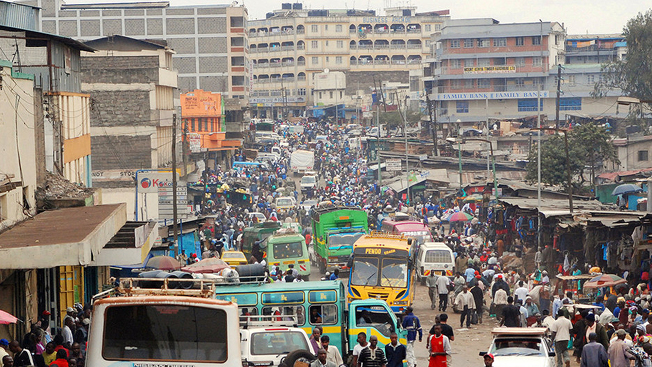 ¿Que palabras o conceptos resultaron difíciles?1:_2:_3:_4:_Preguntas para el Documento 11) ¿ Cuáles son las tendencias urbanas  que se presentan en el mundo? ¿Cuáles son los continentes con mayor urbanización? ¿Cuál es la situación de urbanización acelerada en los países mas pobres  y subdesarrollados a diferencia de los mas desarrollados?_________________________________________________________________________________________________________________________________________________________________________________________________________________________________________________________________________________________________________________________________________________________________________________________________________________________________________________________________________________________________________________________________________________________________________________________________________________________________________________________________________________________________________________________________________________________________________________________________________________________________________________________________________________________________________________________________________________________________________________________________________________________________________________________________________________________________________________________________________________________________________________________________________________________________________________________________________________________________________________________________________________________________________________________________________________________________________________________________________________________________________________________________________________________________________________________________________________________________________________________________________________________________________________2) Documento 2 “Urbanización en Chile”“Chile entre los países más urbanizados del continente según informe de la ONU “En el marco de la Conferencia ONU Hábitat, las Naciones Unidas hizo público el Reporte de las Ciudades del Mundo 2016 de la ONU, ubicando a Chile como uno de los países más urbanizados de América Latina, con un nivel de 89,5%, cifra que supera la media del Cono Sur, ubicada en 83,3%. El mismo estudio, prevé que para el año 2025, la cifra de urbanidad -población del país que vive en ciudades- en nuestro país supere el 90%. Sin embargo, un experto consultado advierte que Chile todavía tiene un déficit de planificación. “Las ciudades que son demasiado grandes y que no logran constituirse como ciudades funcionales, en términos de buenos sistemas de transportes, por ejemplo, se convierte en focos de problema de segundo orden”, dice De la Barrera.La migración campo-ciudad no es la mayor preocupación sino poder ofrecer una real mejoría en la calidad de la vida de los habitantes de la región, este es un tema que ocupa a la Comisión Económica para América Latina y el Caribe (Cepal), ya que se calcula que la ubanización en el mundo, que va en 58,8%, se calcula que ascienda para 2025 en 62,3%“Los beneficios que las ciudades reportan al desarrollo, como las economías de escala, la proximidad de los factores de producción y el intercambio de ideas y de innovación, se ven limitados por externalidades negativas relacionadas con la débil planificación del crecimiento urbano y por desafíos estructurales de la región, como la baja productividad, la informalidad laboral y la falta de inversión en infraestructura y conocimiento”, dijo Alicia Bárcena, secretaria ejecutiva de la Cepal. (…)Para este organismo, en la región, el 79,5% de la población vive en áreas urbanas.De La Barrera no encuentra positivo el avance en urbanización, esto debido a que, a su juicio, Chile todavía tiene un déficit de planificación, después de los 30 años de desorden desde 1980.jueves 20 octubre de 2016 | Publicado a las 10:41Puedes leer la noticia completa en: https://www.biobiochile.cl/noticias/nacional/chile/2016/10/20/chile-entre-los-paises-mas-urbanizados-del-continente-segun-informe-de-la-onu.shtml 
¿Que palabras o conceptos resultaron difíciles?1:_2:_3:_4:_Preguntas para el Documento 2¿ Cuál es la situación de Chile respecto a los países de América Latina? _______________________________________________________________________________________________________________________________________________________________________________________________________________________________________________________________________________________________________________________________________________________________________________________________________________________________¿ Por que resulta negativo el avance de la urbanización en Chile?______________________________________________________________________________________________________________________________________________________________________________________________________________________________________________________________________________________________________________________________________________________________________________________________________________________________________________________________________________________________________________________________________________________________________________________________________Por ultimo, te invito a completar esta breve autoevaluación de tu trabajo, lo que será muy util para orientar tus aprendizajes.AsignaturaLa ciudad contemporánea NIVEL4° mEDIOUNIDADEL FENÓMENO URBANO OBJETIVO DE APRENDIZAJE O HABILIDADESPerciben que los países subdesarrollados presentan menores porcentajes de población urbana que los países desarrollados, y que América Latina es la región subdesarrollada más urbanizada.IndicadorSiempreCasi SiempreAlgunas veces Esta vez noHe dedicado el tiempo suficiente a resolver esta guíaMe preocupé de leer y clarificar el objetivo de esta actividad propuesta por mi profesor (a)He tomado nota de lo más relevante He pensado en lo que ya sé de este tema para relacionarlo con lo que aprenderéAtendí a las recomendaciones de mi profesor (a) Realicé conexiones entre la información  nueva con los que ya sabíaIdentifiqué las dificultades que enfrenté al hacer las actividades Identifiqué e integré nuevo vocabulario especializado propio de las Ciencias SocialesUsé recursos diversos (fuentes digitales, libro de texto, consulta a mis pades u otros compañeros) para aprender más de la temática propuestaMe planteo preguntas o desarrollo  imágenes mentales para comprender el contenido estudiadoValoré mi responsabilidad como estudiante en mi contexto local y nacionalColaboré con mis compañeros (as) en la resolución de las actividades propuestasUtilicé los canales propuestos por el profesor para hacer consultas sobre  las actividades sugeridasCreo que puedo aplicar los conceptos e ideas adquiridas, las habilidades desarrolladas y los recursos desarrollados a situaciones nuevas